PriemonėLietuvių kalbaPapildomas 5 sakinių sąsiuvinisVengrija 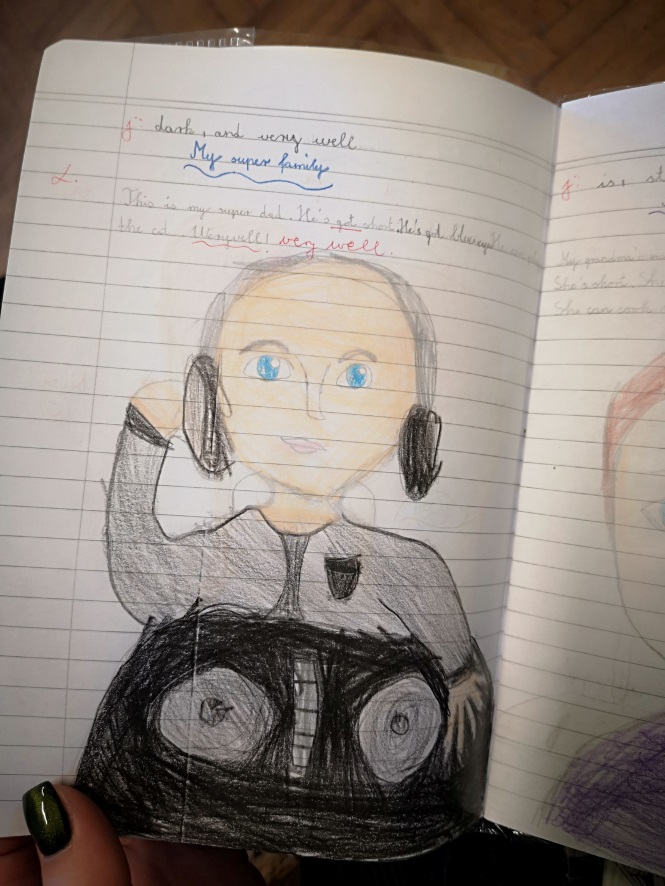 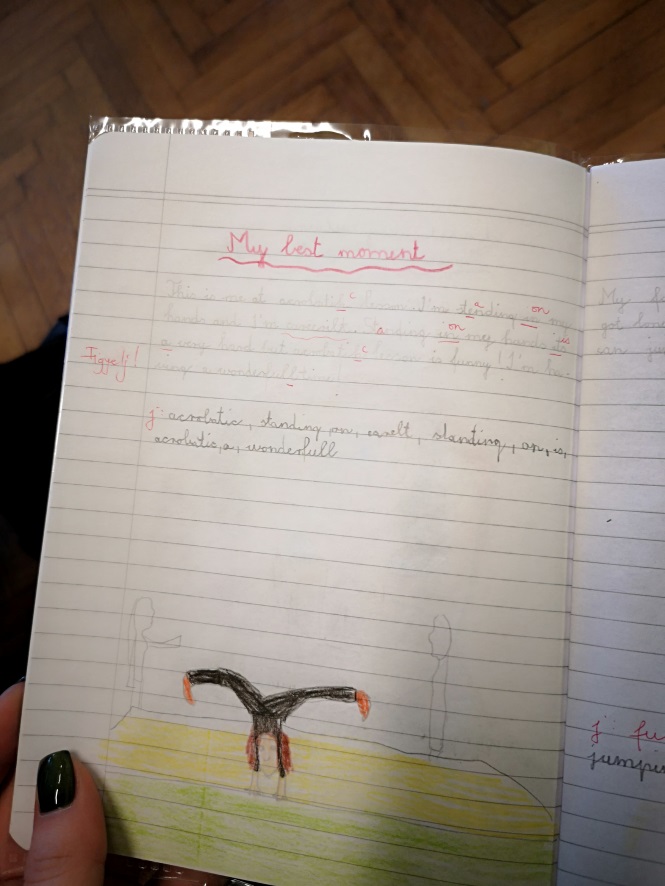 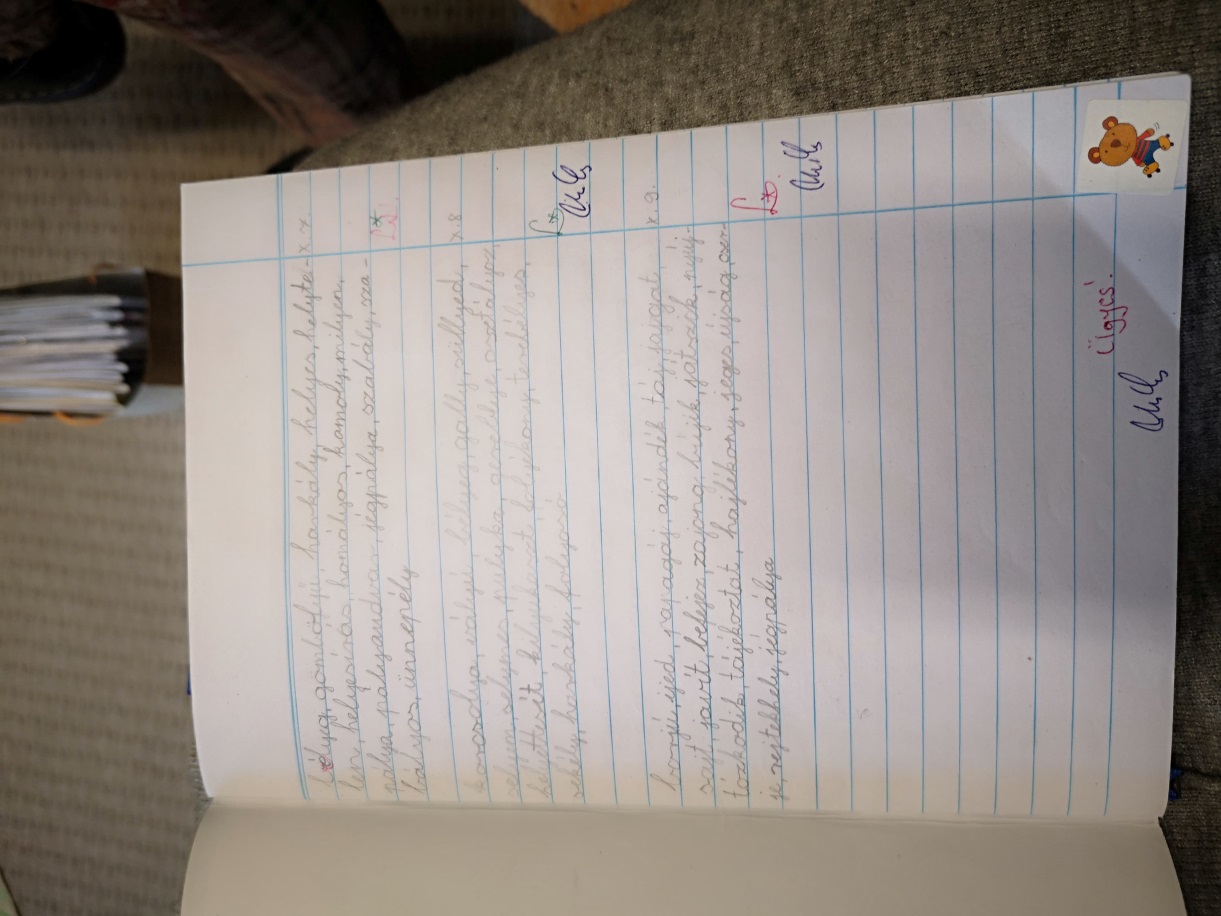 Vaikai kiekvieną dieną nurašo ar aprašo kažkokį įvykį (iki 10 sakinių). Tai tobulina jų rašymo įgūdžius.LSU Kėdainių „Aušros“ progimnazija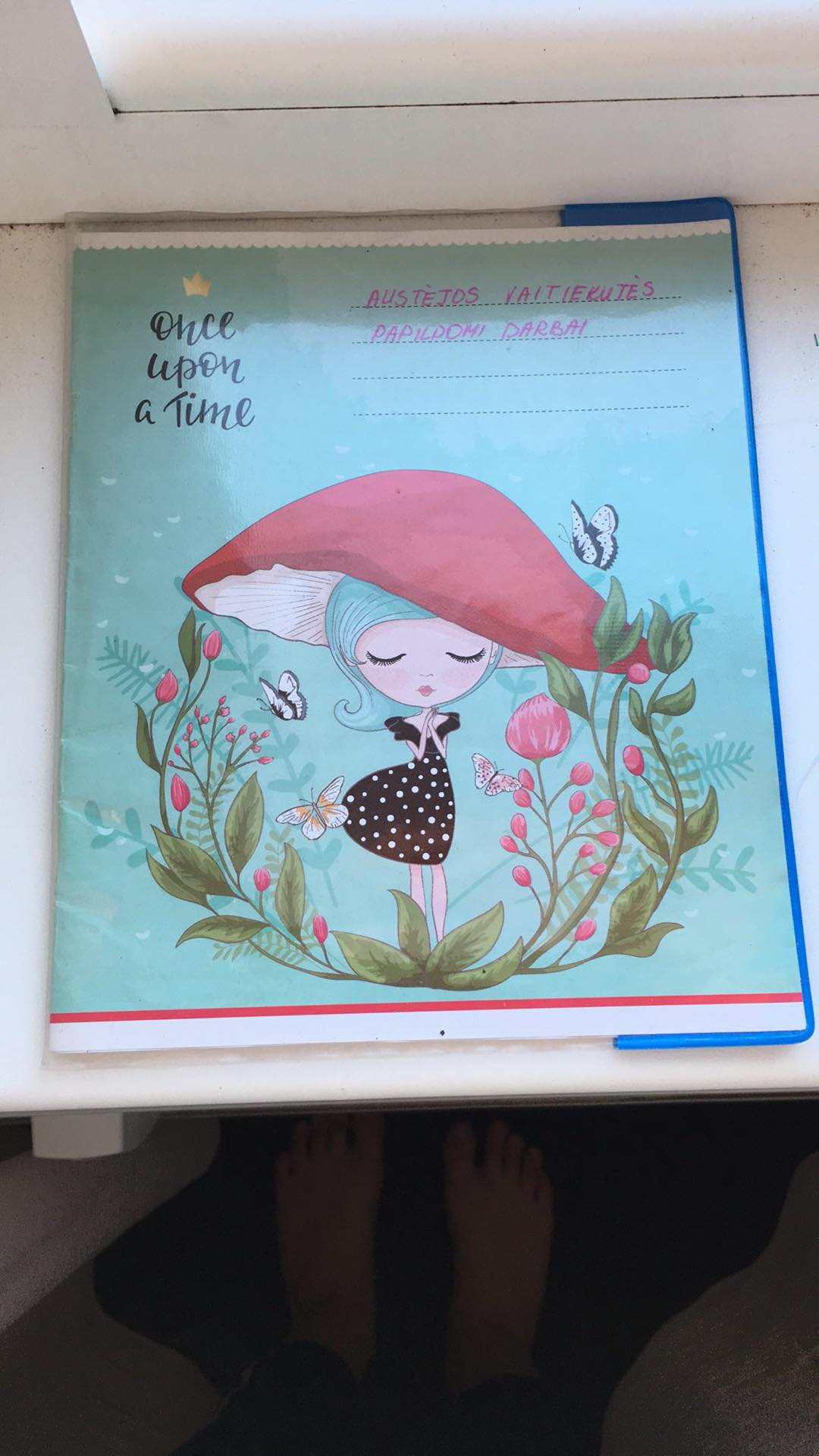 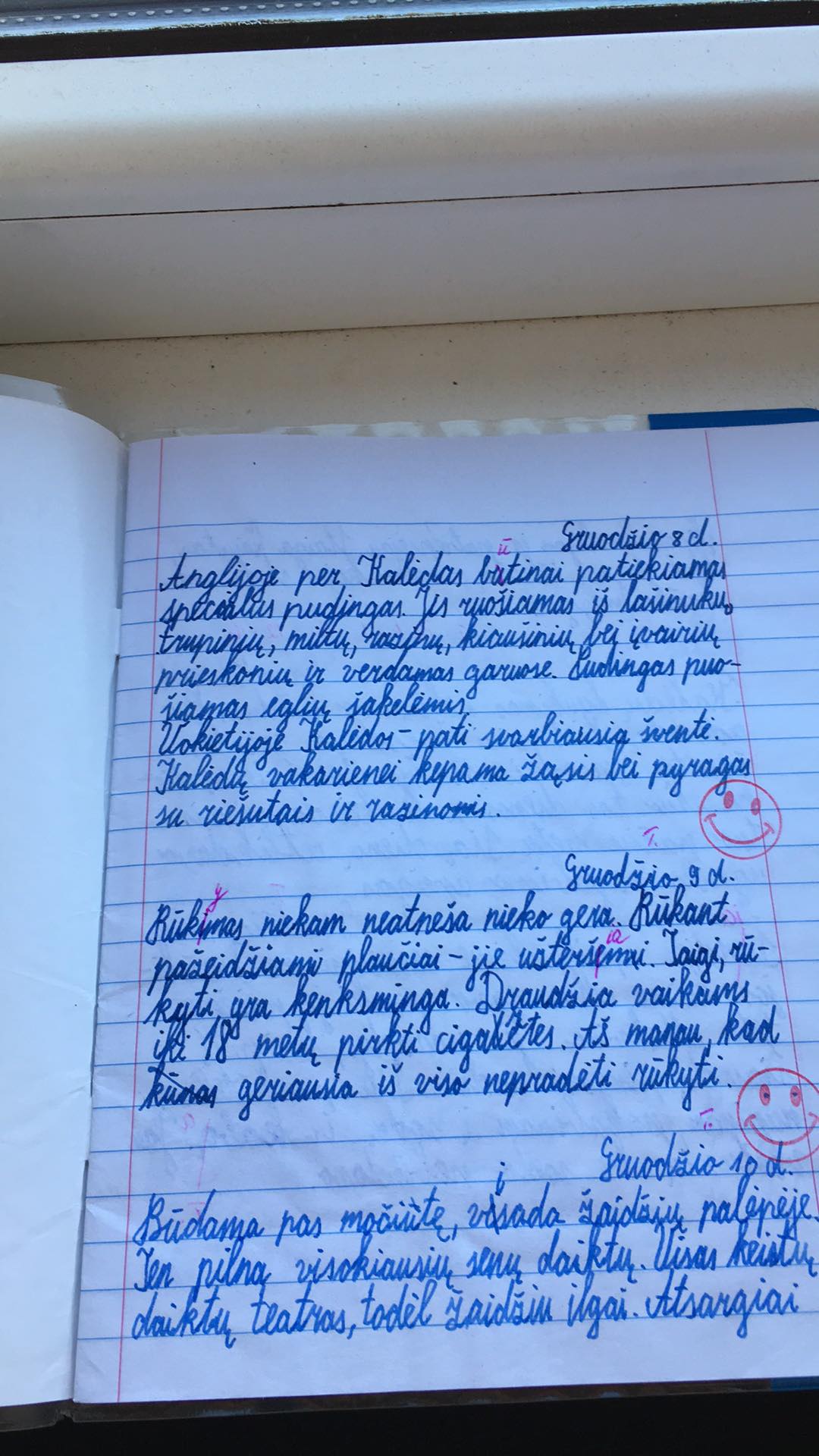 Kiekvieną dieną vaikai nurašo po 5 sakinukus, taip lavinamas jų atidumas, rašybos įgūdžiai.